วันแม่แห่งชาติ 12 สิงหาคม ประวัติวันแม่แห่งชาติ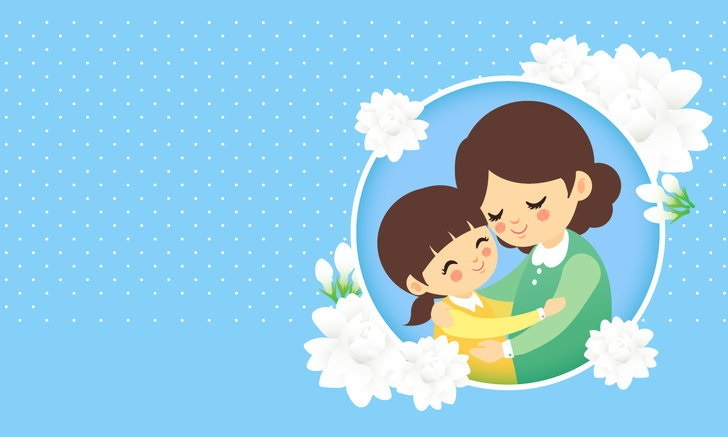 วันแม่แห่งชาติ (Mother’s Day) ตรงกับวันที่ 12 สิงหาคมของทุกปี เป็นวันสำคัญวันหนึ่งของไทย นับว่าเป็นวันคล้ายวันพระราชสมภพของ สมเด็จพระนางเจ้าสิริกิติ์ พระบรมราชินินาถ ในรัชกาลที่ 9 หรือแม่ของแผ่นดิน และยังถือว่าวันแม่แห่งชาตินี้เป็นวันหยุดราชการอีกด้วยประวัติวันแม่แห่งชาติแต่เดิมนั้น วันที่ 12 สิงหาคม มิได้เป็น วันแม่แห่งชาติ อย่างเช่นในปัจจุบัน แต่ได้มีการกำหนดเอาวันที่ 15 เมษายนของทุกๆ ปีเป็น วันแม่แห่งชาติ โดยเป็นไปตามมติของคณะรัฐมนตรีที่ได้ประกาศรับรองเอาไว้เมื่อวันที่ 23 กุมภาพันธ์ พุทธศักราช 2493 ซึ่งได้พิจารณาเห็นว่าการจัดงานวันแม่เป็นส่วนงานของสำนักวัฒนธรรมฝ่ายหญิง จึงได้มอบหมายให้สภาวัฒนธรรมแห่งชาติเป็นผู้จัดงานวันแม่มาตั้งแต่วันที่ 15 เมษายน พุทธศักราช 2493 เป็นต้นมา อีกทั้งการจัดงานก็เป็นได้ด้วยความสำเร็จ เนื่องด้วยประชาชนให้การสนับสนุนจนสามารถขยายขอบข่ายของงานให้กว้างออกไปได้ จึงทำให้การจัดงานไม่เพียงแต่มีการจัดพิธีทางพระพุทธศาสนาเท่านั้น แต่ยังจัดให้มีการประกวดแม่ของชาติ การประกวดคำขวัญวันแม่ ทั้งนี้ก็เพื่อเป็นเกียรติแก่แม่ และเป็นการเพิ่มความสำคัญของงานวันแม่ให้มีมากยิ่งขึ้น ด้วยเหตุนี้ งานวันแม่จึงเป็นวันแม่ประจำปีของชาติตามประกาศของรัฐบาล ฯพณฯ จอมพล ป.พิบูลสงคราม แต่โดยทั่วไปมักเรียกกันว่า วันแม่ของชาติต่อมา ในปีพุทธศักราช 2519 ทางราชการได้เปลี่ยนแปลงวันแม่ใหม่ โดยให้ถือว่าวันเสด็จพระราชสมภพของสมเด็จพระนางเจ้าฯ พระบรมราชินินาถ ซึ่งก็คือวันที่ 12 สิงหาคม เป็น วันแม่แห่งชาติ โดยได้เริ่มประกาศใช้เป็นครั้งแรกในปีพุทธศักราช 2519 เป็นต้นมา จากหนังสือของกรมวิชาการ กระทรวงศึกษาธิการ ชื่อแม่หลวงของปวงชน พิมพ์เผยแพร่เมื่อวันที่ 6 กรกฎาคม พุทธศักราช 2520 มีข้อความตอนหนึ่งเทิดพระเกียรติไว้ว่า …“แม่ที่ดีย่อมรู้จักส่งเสริมธำรงรักษาศิลปวัฒนธรรมประจำชาติ เพราะแม่ทราบดีว่าถ้าขาดสิ่งเหล่านี้แล้วความเป็นไทยที่แท้จริงจะมิปรากฏอยู่บนผืนแผ่นดินไทยอันเป็นที่รักยิ่งของเรา

แม่ที่ดีย่อมประพฤติปฏิบัติตนเป็นพลเมืองดี ตามระบอบของการปกครองแบบประชาธิปไตย ซึ่งมีพระมหากษัตริย์เป็นพระประมุข โดยรักเคารพและเทิดทูนสถาบันชาติ ศาสนาและพระมหากษัตริย์เหนือสิ่งอื่นใด

หญิงไทยทุกคน ย่อมจะมีคุณลักษณะต่างๆ ของแม่ที่ดีดังกล่าวข้างต้นอยู่แล้ว จะมากหรือน้อยขึ้นอยู่กับการศึกษาและการฝึกอบรม แต่จะหาหญิงใดที่มีคุณลักษณะครบถ้วนทุกประการเสมอเหมือนสมเด็จพระนางเจ้าสิริกิติ์พระบรมราชินีนาถ นั้นไม่ง่ายนัก ด้วยเหตุนี้เราจึงขอเทิดทูนพระเกียรติสมเด็จพระนางเจ้าฯ ว่าทรงเป็นแม่หลวงของปวงชน ผู้ทรงเป็นศรีสง่าของพระบาทสมเด็จพระเจ้าอยู่หัว ของบ้านเมืองและของประชาชนชาวไทยทั้งมวล”อย่างไรก็ตาม การที่ทางราชการได้ประกาศกำหนดให้วันที่ 12 สิงหาคมของทุกปีเป็น วันแม่แห่งชาติ ย่อมก่อให้เกิดวันอันเป็นที่ระลึกที่สำคัญยิ่งของไทยเราวันหนึ่งและกำหนดให้ถือว่า ดอกมะลิ สีขาวบริสุทธิ์ เป็นสัญลักษณ์แห่งความดีงามของแม่ผู้ให้กำเนิดแก่ตัวเรา ดังคำประพันธ์บทดอกสร้อย ชื่อ แม่จ๋า ของ ท่านผู้หญิงสมโรจน์ สวัสดิกุล ณ อยุธยา ที่ว่า …ดอกเอ๋ยดอกมะลิ
ถึงยามผลิกลิ่นพราวสกาวต้น
สดสะอาดปราศสีราคีระคน
เหมือนกมลสดใสหมดระคายกลิ่นมะลิหอมกระไรไม่รู้สร่าง
เปรียบได้อย่างรักแท้ไม่แปรหาย
อันรักแท้แลหัวใจได้บรรยาย
ขอเชิญทาย ณ ที่ไหนจากใครเอยความสำคัญของวันแม่วันแม่แห่งชาติ เป็นอีกหนึ่งวันสำคัญที่ทำให้เราต้องหวนกลับมาระลึกถึงพระคุณของ แม่ ผู้ให้กำเนิด แม่ผู้เลี้ยงดู รวมถึงแม่ของแผ่นดิน เพราะแม่เป็นบุคคลที่มีความสำคัญมากที่สุดในชีวิต คือ บุคลลผู้ให้ชีวิต ผู้คอยคุ้มครอง ผู้มอบความอบอุ่น แม่ เปรียบเสมือนร่มโพธิ์ร่มไทรที่คอยปกป้องลูกๆ ให้อยู่อย่างร่มเย็นเป็นสุข ตลอดจนคอยผลักดันให้ลูกเกิดความสำเร็จในทุกๆ ด้านในประเทศไทย ทางราชการจะมีการจัดงานวันแม่อย่างยิ่งใหญ่ในทุกๆ ปี เพื่อเป็นการเทิดพระเกียรติคุณของสมเด็จพระนางเจ้าฯ พระบรมราชินีนาถ ในฐานะแม่ของแผ่นดิน พร้อมกันนั้นก็ยังมีการจัดงานประกาศเกียรติคุณเพื่อมอบรางวัล แม่ดีเด่น ที่ปฏิบัติตนเป็นแบบอย่างที่ดีของลูก รวมถึงแม่คนอื่นๆ ในแต่ละปีอีกด้วย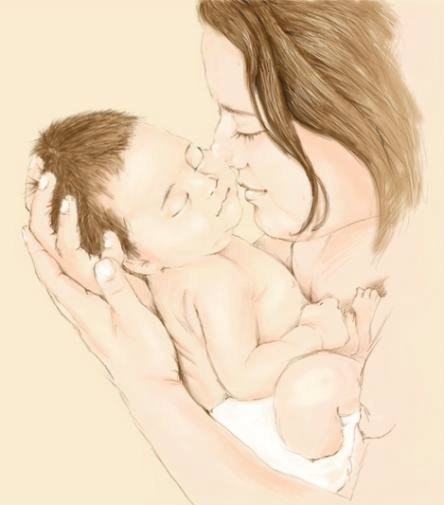 ดอกมะลิเป็นที่รู้กันว่า “ดอกมะลิ” เป็นสัญลักษณ์ของวันแม่แห่งชาติ เนื่องจากดอกมะลิถือเป็นดอกไม้มงคลของไทย ดั้งเดิมคนไทยนิยมนำดอกมะลิไปบูชาพระในวันพระ และวันสำคัญทางศาสนา เพราะมีสีขาวบริสุทธิ์และมีกลิ่นหอมยาวนานออกดอกได้ตลอดทั้งปี รวมถึงการนำไปผลิตเป็นกลิ่นต่างๆ ที่มีฤทธิ์เป็นยาหอมอย่างดีของไทยเรา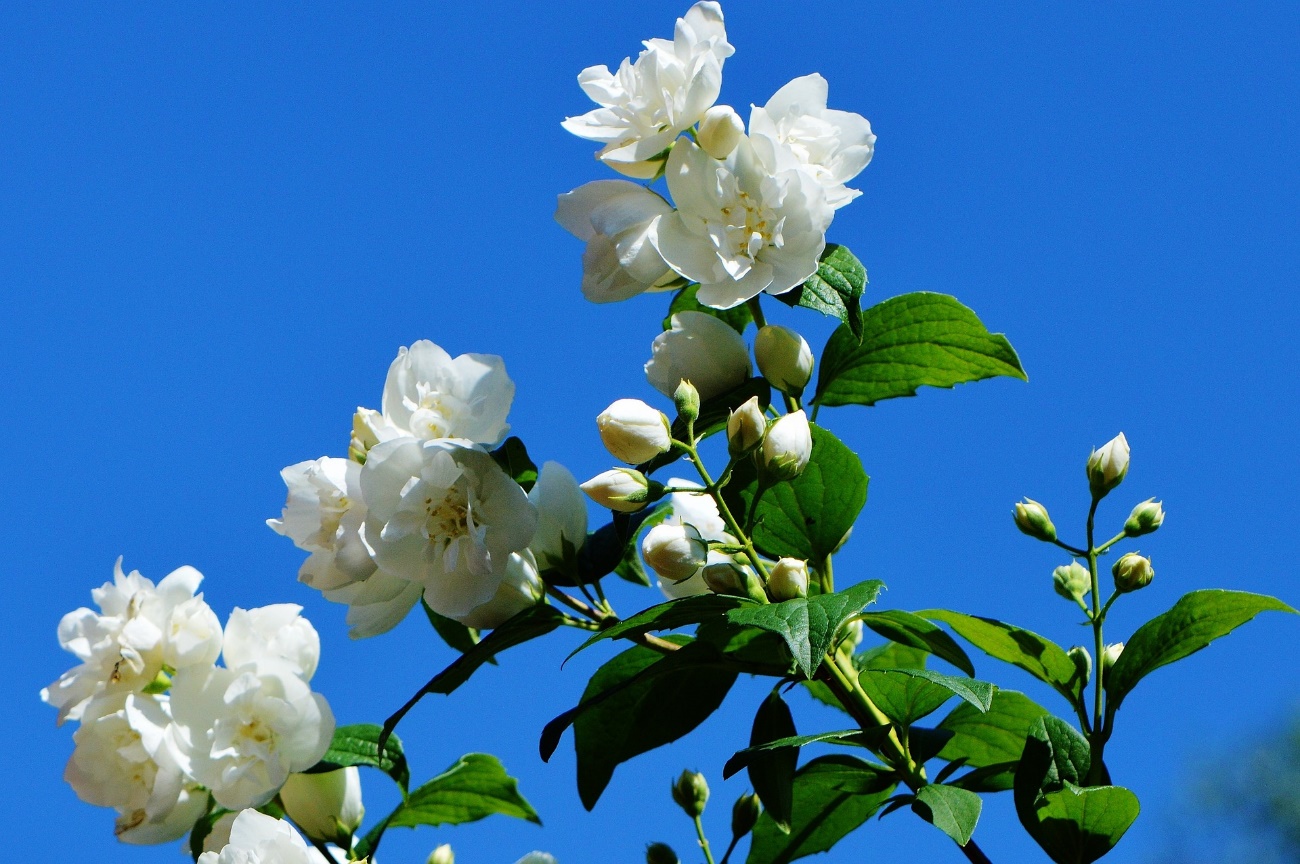 ดอกมะลิเปรียบถึงความรักอันบริสุทธิ์ ที่แม่มีต่อลูก และมีอย่างยาวนานตลอดไป เสมือนสีและกลิ่นของดอกมะลิที่ขาวตลอดเวลาและหอมอบอวนตลอดทั้งวันทั้งคืน ในประเพณีไทยการไหว้มารดาจึงนิยมใช้ดอกมะลิเป็นดอกไม้หลัก และในบางแห่งได้มีการนำดอกมะลิทำเป็นเข็มกลัด ติดที่ปกเสื้อหรืออกเสื้อ เพื่อแสดงเป็นสัญลักษณ์ของวันแม่แห่งชาติกิจกรรมในวันแม่นำพวงมาลัย ไปกราบแม่ ขอพร เพื่อความเป็นสิริมงคลแก่ชีวิตทำบุญตักบาตร และทำกิจกรรมสาธารณะประโยชน์ร่วมงาน/จัดกิจกรรมต่างๆ จัดนิทรรศการ การประกวด เพื่อรำลึกถึงพระคุณแม่ประดับไฟตามบ้านเรือน ประดับธงชาติ เพื่อเป็นการเฉลิมพระเกียรติร่วมจุดเทียนชัยถวายพระพร ที่สถานที่สำคัญของส่วนราชการในคืนวันที่ 12 สิงหาคม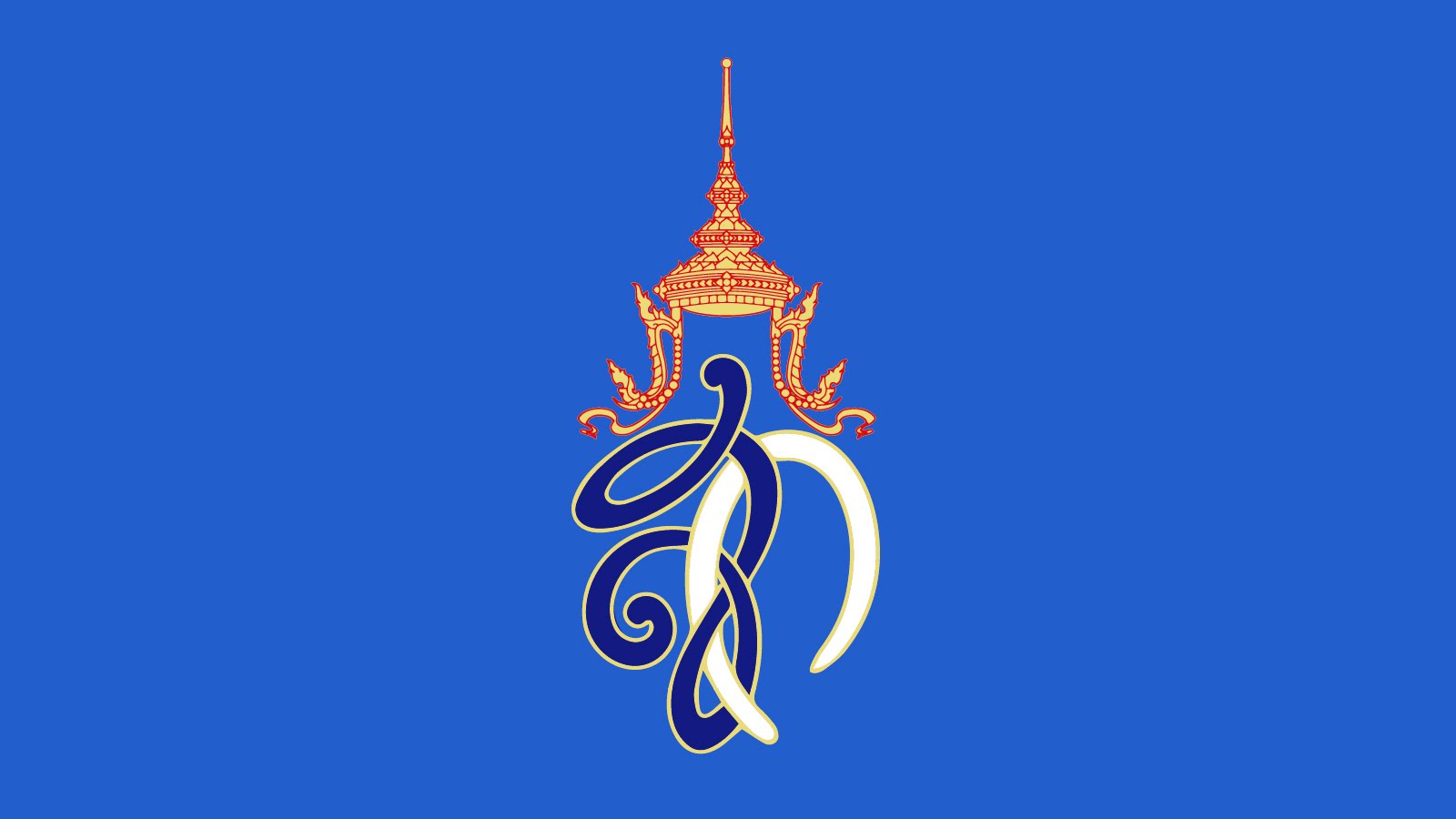 พระราชประวัติ สมเด็จพระนางเจ้าฯ พระบรมราชินีนาถสมเด็จพระนางเจ้าสิริกิติ์ พระบรมราชินีนาถ ทรงมีพระนามเดิมว่า หม่อมราชวงศ์สิริกิติ์ กิติยากร ประสูติเมื่อวันที่ 12 สิงหาคม พุทธศักราช 2475 ได้รับการสถาปนาขึ้นเป็น สมเด็จพระนางเจ้าสิริกิติ์ พระบรมราชินีนาถ เมื่อวันที่ 5 ธันวาคม พุทธศักราช 2499 นับแต่นั้นมาพระองค์ได้ทรงปฏิบัติพระราชกรณียกิจมากมายที่สำคัญ โดยได้เสด็จพระราชดำเนินติดตามพระบาทสมเด็จพระเจ้าอยู่หัวไปยังทุกพื้นที่ของประเทศไทยโดยพระราชกรณียกิจที่สำคัญที่ได้ขยายเป็นวงกว้างไปยังทุกพื้นที่ในประเทศไทย คือ “โครงการศูนย์ศิลปาชีพในพระราชดำริสมเด็จพระนางเจ้าสิริกิติ์ พระบรมราชินีนาถ” เพื่อเป็นการส่งเสริมอาชีพให้กับคนไทย พร้อมทั้งเป็นการอนุรักษ์งานศิลปหัตถกรรมพื้นบ้านของไทยให้คงอยู่กับสืบไป นอกจากนั้นยังทรงดำรงตำแหน่ง “สภานายิกาสภากาชาดไทย” ซึ่งเป็นองค์กรสาธารณะกุศลที่ก่อตั้งขึ้น โดยมีภารกิจในการช่วยเหลือผู้ป่วย โดยไม่คำนึงถึงเชื้อชาติและศาสนาบอกรักแม่ด้วย 10 วิธีแนะนำคนเราเกิดมามีแม่ได้เพียงคนเดียว ควรรักท่านให้มากๆ การบอกรักแม่ในวันแม่แห่งชาติเป็นเพียงธรรมเนียมปฏิบัติ เพื่อให้ลูกๆ เกิดความสำนึกในบุญคุณของแม่ที่มีต่อลูก แต่ถึงอย่างไรแล้วการบอกรักแม่ ไม่จำเป็นต้องทำเฉพาะวันแม่ แต่สามารถทำได้ในทุกๆ วันด้วย 10 วิธีบอกรักแม่ให้ชื่นใจที่ Sanook! Event นำเสนอต่อไปนี้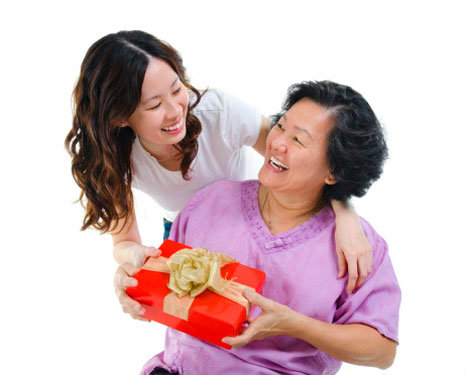 ตอนกลับบ้านไปหาเเม่ กอดแม่ซะ อย่างน้อยการกอดก็ทำให้เรา และคนที่ถูกเรากอดอบอุ่น และเเม่รับรู้ได้ว่าเรารักแม่มากแค่ไหน และเมื่อจะกลับ อย่าขอเงินจากแม่เด็ดขาด ถ้าเเม่ถามว่าขาดเหลืออะไรไหม ให้บอกไปว่าเรามี แม่ก็มีทุกอย่างไม่ขาดอะไรแล้วเวลาที่อยู่กับแม่ เเม้ว่าทุกวันเราจะทะเลาะกับเเม่บ่อยๆ วันเเม่ปีนี้ ห้เลี่ยงสักวัน แม้ว่ามันเป็นกิจวัตรก็ตามเวลาจะนอน คืนนั้นขอนอนกับเเม่สักคืน ถ้าเขินก็บอกเเม่ว่าบังเอิญเกิดกลัวการนอนคนเดียวขึ้นมากินกับข้าวฝีมือเเม่ และบอกแม่ว่ากับข้าววันนี้อร่อยจังหอมแก้มเเม่เราสักฟอด มันอาจเป็นเรื่องที่เราเคอะเขิน เเต่มันไม่ทุกวันที่เราจะหาโอกาสทำได้แกล้งส่งข้อความให้เเม่ ทั้งที่เราอยู่ข้างๆ แม่นั่นแหละพยายามช่วยทำกิจกรรมของครอบครัว ที่แม่ต้องทำให้มากๆ เช่น เข้าครัว หรือทำงานบ้านในกรณีที่กลับบ้านไม่ได้ เพราะความห่างไกลในความเจริญ โทรหาเเม่ซะ และโทรคุยนานกว่าปกติ ไม่คุยเรื่องเงิน เรื่องเรียน เรื่องเครียด ยังไงซะคุยกับแฟนไว้ตอนโปรโมชั่นโบนัสก็ได้ และไม่ต้องเสียดายเงินน่ะ คุยกับเเม่เราเองในวันคล้ายวันเกิดของเรา โทรขอบคุณเเม่สักคำก็ยังดี หรือให้ดีกว่านี้โทรคุยกับเเม่นานๆบอกรักแม่ เเละแสดงความรักได้ทุกรูปแบบที่เราถนัด ที่สำคัญจำไว้ว่าเรามีเเม่ทุกวัน ไม่ใช่มีเเค่วันเเม่วันเดียวเท่านั้น ที่เรามีเเม่ เพียงเเต่ในวันนี้เราสามารถทำให้เเม่ในสิ่งที่ไม่เคยทำได้กลอนวันแม่รวบรวม 5 บทกลอนวันแม่ จากหลายๆ ท่านและจากสมาชิก Sanook! ที่มีความไพเราะ และอบอุ่นแสดงถึงความรักที่แม่มีต่อลูกได้อย่างลึกซึ้ง เป็นกลอนสั้น ความหมายดีๆกลอนวันแม่: ของขวัญจากลูก(สัจจาภรณ์ ไวจรรยา)มะลิหอมน้อมวางข้างข้างตัก    กรุ่นกลิ่น “รัก” บริสุทธิ์ผุดผ่องใส
แทนทุกคำทุกถ้อยร้อยจากใจ    เป็นมาลัย “กราบแม่” พร้อมน้อมบูชากี่พระคุณจากใครอื่นนับหมื่นแสน    อาจทนแทนเปรยเปรียบเทียบคุณค่า
แต่พระคุณ “หนึ่งหยดน้ำนมมารดา”    ทั้งสามภพจบหล้า…หาเทียมทันลูกไม่อาจเอ่ยแสดงแถลงถ้อย    หรือเรียงร้อยพจนามาเสกสรรค์
เพื่อบรรยายพระคุณนี้ที่ “อนันต์”    จึงตั้งมั่น “กตัญญุตา” ตลอดไปหนึ่งคำ “รัก” ลูกรักแม่ แม้ค่าน้อย    ต่างเพชรพลอย ตีราคาค่ามิได้
แต่แม่จ๋า… “รักที่หนึ่ง” ของหัวใจ    มิใช่ใคร “ลูก รัก แม่” แน่นิรันดร์———–กลอนวันแม่: กลอนความรักของแม่
(kokochun สมาชิกสนุก!)รัก คำไหนยิ่งใหญ่กว่ารักแม่
รัก จริงแท้จะหาไหนไม่มีเหมือน
รัก ของแม่จริงใจไม่บิดเบือน
รัก ของแม่คอยเตือนให้ลูกดี
แม่ คำนี้มีค่าเกินกว่าพูด
แม่ เปรียบฑูตเชื่อมความรักเชื่อมศักดิ์ศรี
แม่ อบรมบ่มนิสัยให้ลูกดี
แม่ คำนี้ลูกรักจะตอบแทน———–กลอนวันแม่: คุณแม่ที่แสนดี
(Ooaaeynanajung สมาชิกสนุก!)คำว่ารักที่ประจักษ์คือรักแม่    รักแน่แท้ไม่มีแปรและเปลี่ยนผัน
คอยเลี้ยงลูกคอยดูแลอยู่ทุกวัน    แต่ลูกนั้นก็ยังทำแม่เสียใจ
แม่ส่งเรียนด้วยความเพียรหวังเรียนจบ    กลับไปหลบอยู่ที่ไหนใครไม่เห็น
ถึงตอนเช้าไม่เข้าเรียนจนถึงเย็น    สุดลำเค็ญน้ำตาแม่คอยแลทาง
ถึงวันนี้ลูกคนนี้ขอไถ่โทษ    แม่ไม่โกรธแม่ไม่ว่าน้ำตาไหล
ลูกที่เลวขอทำดีให้ภูมิใจ    แต่สุดท้ายลูกคนนี้รักแม่เอย———–กลอนวันแม่: ถ้าไม่ใช่ “แม่” นั้นไซร้จะเป็นใคร
(Fo2eVe2 สมาชิกสนุก!)ใครหนอใครกันที่ทำให้เราเกิดมา    ใครกันหนาที่เลี้ยงเรามาจนถึงเพียงนี้
ใครหนอใครกันที่ยอมเราเสียทุกที    ทั้งเตือนทั้งตีจนเราเป็นคนได้เพราะใครกัน
ใครหนอใครกันทุ่มเททำงานอาบเหงื่อ    ไม่เคยท้อไม่เคยเบื่อไม่อะไรทั้งนั้น
ใครหนอใครกันที่จะทนบากบั่น    ถ้าไม่ใช่ “แม่” นั้นไซร้จะเป็นใคร
แม่เลี้ยงเรารักเราไม่เคยทิ้ง    รักปานบูชาขึ้นหิ้งรักเพียงไหน
รักยิ่งใหญ่รักมากกว่าสิ่งอื่นใด    รักปานดวงใจมีให้ลูกตลอดมา
ในอกทรวงลูกนั้นยังมีแม่    จะดูแลยามแม่ต้องการหา
จะทุ่มเทแรงกายทั้งกายา    แทนคุณค่าที่แม่ให้ลูกเอย———–กลอนวันแม่: แม่
(engineer1987 สมาชิกสนุก!)‘แม่’ คำแรกลูกเพียรหัดออกเสียง    กล่าวถ้อยเพียงวาจาซื่อแสนใส
น้อยคนนักจักคิดทวนความหมายใน    คำเปรี่ยมใจเมตตาเอื้ออาทร
คือผู้ให้ไม่มีที่สิ้นสุด    เปรียบประดุจสายธารแลสิงขร
หล่อเลี้ยงจิตปกป้องภัยไม่แคลนคลอน    คอยพร่ำสอนต้นกล้าน้อยให้เติบโตโดย กองการศึกษา ศาสนาและวัฒนธรรม องค์การบริหารส่วนตำบลโนนเมืองพัฒนาอ้างอิงข้อมูล: http://event.sanook.com/day/ploughing/